Wzór oferty						Załącznik nr 1                                   FORMULARZ O F E R T OWYna   kompleksowe opracowanie zadania pn.  Lokalny Program Rewitalizacji miejscowości  Mirzec  na lata 2015- 2020 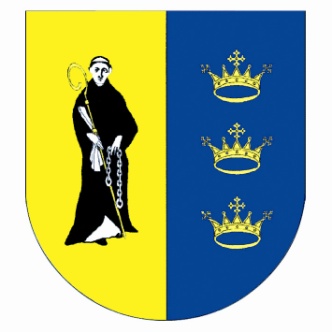 ZAMAWIAJĄCY:                   Gmina  MIRZEC  ul. Mirzec Stary 9 , 27-220 Mirzec                                                                       Nazwa i adres WYKONAWCY :.................................................................................................................................................................................................................................................NIP .......................................................   REGON ..................................................................Adres, na który Zamawiający powinien przesyłać ewentualną korespondencję:.................................................................................................................................................Osoba wyznaczona do kontaktów z Zamawiającym: ........................................................................................................................... numer telefonu: ………………………………………………………………………Numer faksu: …………………………………………………………………………..e-mail             ............................................................................................................................, dn. _ _ . _ _ . _ _ _ _	r.                    		Odpowiadając na zaproszenie na opracowanie w sposób kompleksowy Lokalny Program Rewitalizacji miejscowości Mirzec  na lata  2015-2020 oferujemy wykonanie przedmiotu zamówienia zgodnie z wymogami zawartymi w zapytaniu za cenę:                                             I. CENA OFERTOWA BRUTTO                  _ . _ _ _ . _ _ _ , _ _   PLNsłownie złotych: ........................................................................................................................Cena zawiera podatek VAT, w wysokości  ………%      _ . _ _ _ . _ _ _ , _ _   PLNsłownie złotych: ........................................................................................................................CENA OFERTOWA NETTO                                                      _ . _ _ _ . _ _ _ , _ _   PLNsłownie złotych: ........................................................................................................................                                  II Doświadczenie Oferenta  Oświadczamy że wykonaliśmy: ……………….opracowań  Lokalnego Programu Rewitalizacji  gminy, dzielnicy,/miasta*/     ( w załączeniu potwierdzenie opracowania stosownych Programów Rewitalizacji )Załączniki: Potwierdzenia opracowania stosownych lokalnych programów rewitalizacjiZaakceptowany projekt umowyZaakceptowany projekt harmonogramu ...............................................Podpis osób uprawnionych do składania świadczeń woli w imieniu Wykonawcy oraz pieczątka / pieczątki*Niepotrzebne skreślićKarta Oceny Oferty na opracowanie w sposób kompleksowy Lokalnego Programu Rewitalizacji miejscowości  Mirzec  2015-2020Uwaga Oferta spełniająca wszystkie kryteria oceny formalnej poddawana jest ocenie merytorycznej Oferta nie spełniająca wszystkich kryteriów formalnych nie jest dalej rozpatrywana………………………….    Podpis oceniającegoObjaśnienie Nie wykazanie opracowania minimum 5 dokumentów Lokalnego Programu Rewitalizacji, wyklucza wykonawcę z udziału w postępowaniu.    W przypadku uzyskania równej ilości punktów w stosunku do  najwyżej ocenionych ofert, decyduje niższa cena.                           I  KRYTERIA OCENY FORMALNEJ                            I  KRYTERIA OCENY FORMALNEJ TAKNIE1Oferta jest złożona przez właściwego oferenta z wymaganymi podpisami2Oferta została złożona terminowo i w odpowiednim miejscu3Oferta jest zgodna z opisem przedmiotu i zakresem zamówienia4Przedstawienie wykwalifikowanej kadry pracownikówPodsumowanie: oferta spełnia wszystkie kryteria oceny formalnej:  Podsumowanie: oferta spełnia wszystkie kryteria oceny formalnej:  II  Kryteria wybory OfertII  Kryteria wybory OfertPodział punktacjiPodział punktacjiPrzyznana liczba punktów II  Kryteria wybory OfertII  Kryteria wybory Ofert               Przedział pktPrzyznana liczba punktów 1Koszt kompleksowego wykonania (cena brutto)  Według następującego wzoru:Oferta z najniższą cena/Ofertę badaną *50%*100502Doświadczenie oferenta w opracowaniu Lokalnego Programu Rewitalizacji gminy/miasta/ dzielnicy- pow. 15 opracowań- od 10 do 15 opracowań  - od 7 do 9 opracowań  od 5 do 6 opracowań 50 3015  5                                                            SUMA PUNKTÓW                                                            SUMA PUNKTÓW                                                            SUMA PUNKTÓW                                                            SUMA PUNKTÓW                                                            SUMA PUNKTÓW